24.12.2023. – 7.01.2024./tylko do użytku wewnętrznego/

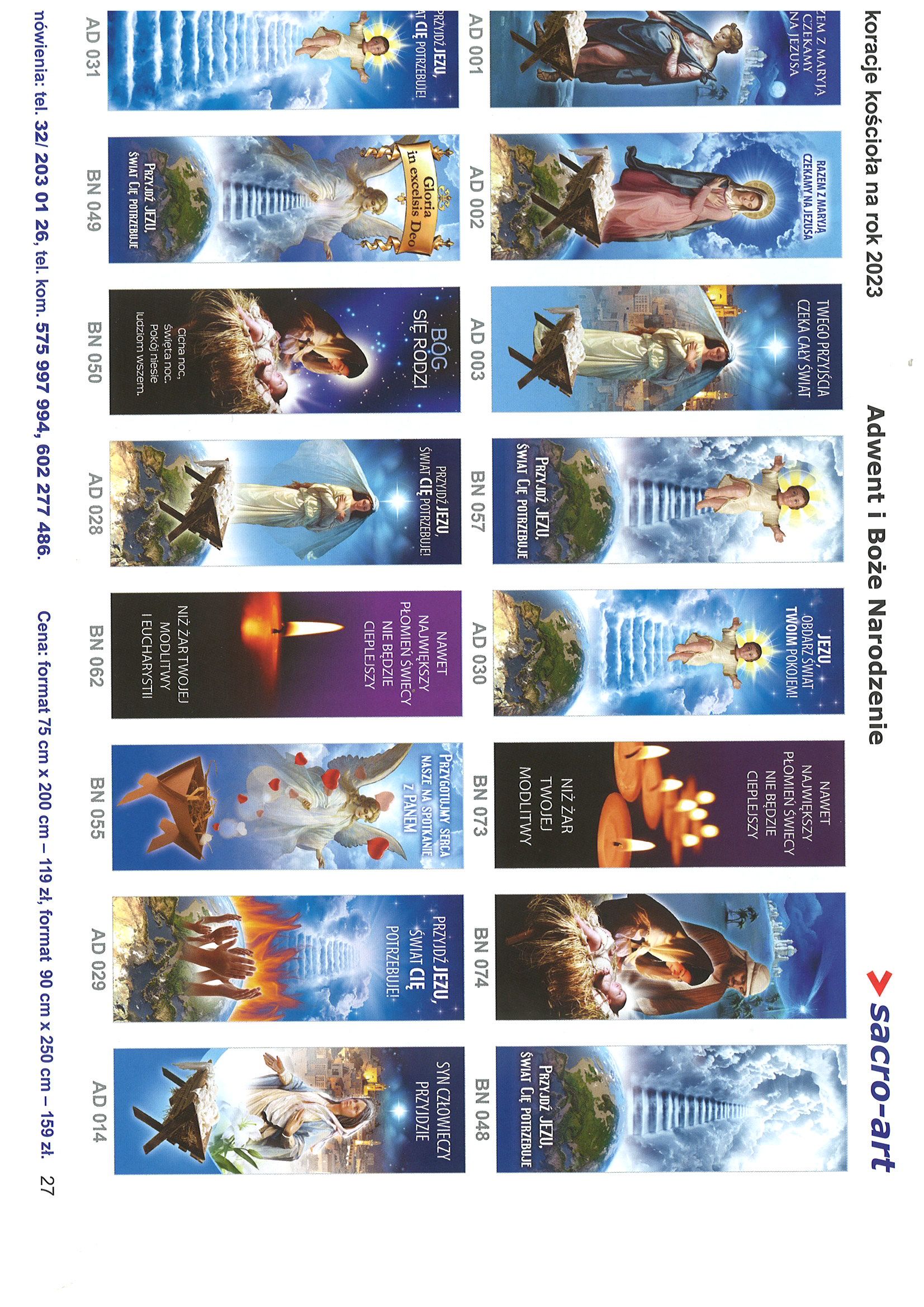 ZWIASTUJĘ WAM RADOŚĆ WIELKĄ, 
KTÓRA BĘDZIE UDZIALEM CAŁEGO NARODU: 
DZIŚ W MIEŚCIE DAWIDA NARODZIŁ SIĘ 
WAM ZBAWICIEL, KTÓRYM JEST MESJASZ PAN.    
(z Ewangelii wg św. Łukasza 2,10-11)

0GŁOSZENIA PARAFIALNE – 24.12.2023. – 7.01.2024.*Serdeczne Bóg zapłać za Wasze modlitwy, prace i ofiary na rzecz
  naszej parafii i naszych kościołów.
*W niedzielę (31.12.) przedstawiciele Rady Parafialnej będą zbierać 
  ofiary na potrzeby kościoła w Niemysłowicach. Za składane ofiary 
  serdeczne Bóg zapłać.*Można zamawiać intencje mszalne na 2024 rok - najlepiej drogą 
  telefoniczną (tel. 601 861 252) lub też w zakrystii po Mszy św.

Przedłużeniem Uroczystości Bożego Narodzenia w kościele, będą Odwiedziny Duszpasterskie w Waszych domach, czyli „Kolęda”. Rozpocznie się 28 grudnia i potrwa do 18 stycznia, w dni powszednie. W Czyżowicach 5 dni: 28, 29 i 30 grudnia oraz 2 i 3 stycznia 2024. 
W Niemysłowicach 12 dni: 4, 5, 8, 9, 10, 11, 12, 13, 15, 16, 17 i 18 stycznia 2024. Kolędę będę rozpoczynał o godz. 15.30. Pełny plan „Kolędy”, podany jest w dołączonym, osobnym informatorze. 

PLAN KOLĘDY OD 28.12. 2023 DO 05.O1.2024
CZYŻOWICE (OD GODZ. 15.30)28.12.2022.(CZWARTEK) 	
OD P. KULCZYCKICH DO P. MULIKÓW.
29.12. (PIĄTEK)			
OD P. LICZNARÓW DO P. PRYTYSÓW.	
30.12. (SOBOTA)			
OD P. SZTECHMILERÓW DO P. BOSKICH.
2.01.2024 (WTOREK)		
OD P. LICZNARÓW DO P. WÓJCIKÓW.
3.01.(ŚRODA)			
OD P. BEZENÓW DO P. JAROSŁAWSKICH.

NIEMYSŁOWICE (OD GODZ. 15.30)4.01. (CZWARTEK)			
„CEGIELNIA” (OD NR 162 DO 159) ORAZ NR 118, 1, 3, 117A
5.01. (PIĄTEK)			
117, 4, 116, 115, 114, 5A, 113A, 113, 6, 7, 8, 111, 9, 112, 120-------------------------------------------------------------------------------------------------------------------------*12.12.2023 r. odeszła do wieczności Rozalia Schirmeisen (l. 77), 
  zam. w Niemysłowicach. Wieczny Odpoczynek…
 PARAFIA ŚW. ANNY W NIEMYSŁOWICACH     
 /FILIA W CZYŻOWICACH PW. NAJŚWIĘTSZEGO SERCA PANA JEZUSA/
e-mail: parafianiemyslowice@op.pl; www.niemyslowice.infotel.: 601-861-252PORZĄDEK NABOŻEŃSTW 24.12.2023.–7.01.2024.  PORZĄDEK NABOŻEŃSTW 24.12.2023.–7.01.2024.  PORZĄDEK NABOŻEŃSTW 24.12.2023.–7.01.2024.  PORZĄDEK NABOŻEŃSTW 24.12.2023.–7.01.2024.   IV NIEDZIELA ADWENTU, 24 grudniaWIGILIA NARODZENIA PAŃSKIEGO                                 Pasterka - Kolekta na Diecezjalną Fundację Obrony Życia   IV NIEDZIELA ADWENTU, 24 grudniaWIGILIA NARODZENIA PAŃSKIEGO                                 Pasterka - Kolekta na Diecezjalną Fundację Obrony Życia   IV NIEDZIELA ADWENTU, 24 grudniaWIGILIA NARODZENIA PAŃSKIEGO                                 Pasterka - Kolekta na Diecezjalną Fundację Obrony Życia   IV NIEDZIELA ADWENTU, 24 grudniaWIGILIA NARODZENIA PAŃSKIEGO                                 Pasterka - Kolekta na Diecezjalną Fundację Obrony Życia  9.30W Czyżowicach:
Za + mamę Stanisławę w 1. r. śm.
O zdrowie i bł. Boże w rodzinie Krystyny i Mateusza Minartowicz oraz o opiekę Bożą nad Barbarą, z okazji urodzin.W Czyżowicach:
Za + mamę Stanisławę w 1. r. śm.
O zdrowie i bł. Boże w rodzinie Krystyny i Mateusza Minartowicz oraz o opiekę Bożą nad Barbarą, z okazji urodzin.W Czyżowicach:
Za + mamę Stanisławę w 1. r. śm.
O zdrowie i bł. Boże w rodzinie Krystyny i Mateusza Minartowicz oraz o opiekę Bożą nad Barbarą, z okazji urodzin.11.00W Niemysłowicach: Za + Izabelę Suchecką w 4. r. śm., 
                             ++ dziadków oraz + Stefanię Suchecką.W Niemysłowicach: Za + Izabelę Suchecką w 4. r. śm., 
                             ++ dziadków oraz + Stefanię Suchecką.W Niemysłowicach: Za + Izabelę Suchecką w 4. r. śm., 
                             ++ dziadków oraz + Stefanię Suchecką.22.00W Czyżowicach - PASTERKA: Za Parafian. Za + ojca Adama Licznar.
Za + męża Bogumiła w 2. r. śm., ks. Marcina w 8. r. śm., ojca Józefa Chmarnego w 30 r. śm., Jana i Karolinę Chmarnych 
oraz Stanisławę, Józefę, Stanisława i Halinę SzewczukW Czyżowicach - PASTERKA: Za Parafian. Za + ojca Adama Licznar.
Za + męża Bogumiła w 2. r. śm., ks. Marcina w 8. r. śm., ojca Józefa Chmarnego w 30 r. śm., Jana i Karolinę Chmarnych 
oraz Stanisławę, Józefę, Stanisława i Halinę SzewczukW Czyżowicach - PASTERKA: Za Parafian. Za + ojca Adama Licznar.
Za + męża Bogumiła w 2. r. śm., ks. Marcina w 8. r. śm., ojca Józefa Chmarnego w 30 r. śm., Jana i Karolinę Chmarnych 
oraz Stanisławę, Józefę, Stanisława i Halinę Szewczuk24.00W Niemysłowicach - PASTERKA: Za Parafian.
Za + Krystynę i Eugeniusza Kurylak.W Niemysłowicach - PASTERKA: Za Parafian.
Za + Krystynę i Eugeniusza Kurylak.W Niemysłowicach - PASTERKA: Za Parafian.
Za + Krystynę i Eugeniusza Kurylak.PONIEDZIAŁEK, 25 grudnia
UROCZYSTOŚĆ NARODZENIA PAŃSKIEGO.PONIEDZIAŁEK, 25 grudnia
UROCZYSTOŚĆ NARODZENIA PAŃSKIEGO.PONIEDZIAŁEK, 25 grudnia
UROCZYSTOŚĆ NARODZENIA PAŃSKIEGO.PONIEDZIAŁEK, 25 grudnia
UROCZYSTOŚĆ NARODZENIA PAŃSKIEGO.9.309.309.30W Czyżowicach: Za + Jana i Władysławę Wolskich.11.0011.0011.00W Niemysłowicach:O zdrowie i bł. Boże w rodzinie Dancewicz.
O zdrowie i bł. Boże w rodzinie Wolan i Aleszczyk oraz dla Katarzyny i Miłosza Ziółkowskich w 5 r. Sakramentu MałżeństwaWTOREK, 26 grudnia – OKTAWA BOŻEGO NARODZENIA 
ŚWIĘTO ŚW. SZCZEPANA, PIERWSZEGO MĘCZENNIKA                                   W czasie każdej Mszy św. błogosławieństwo dzieci 
                                     Kolekta na potrzeby diecezji i Seminarium DuchownegoWTOREK, 26 grudnia – OKTAWA BOŻEGO NARODZENIA 
ŚWIĘTO ŚW. SZCZEPANA, PIERWSZEGO MĘCZENNIKA                                   W czasie każdej Mszy św. błogosławieństwo dzieci 
                                     Kolekta na potrzeby diecezji i Seminarium DuchownegoWTOREK, 26 grudnia – OKTAWA BOŻEGO NARODZENIA 
ŚWIĘTO ŚW. SZCZEPANA, PIERWSZEGO MĘCZENNIKA                                   W czasie każdej Mszy św. błogosławieństwo dzieci 
                                     Kolekta na potrzeby diecezji i Seminarium DuchownegoWTOREK, 26 grudnia – OKTAWA BOŻEGO NARODZENIA 
ŚWIĘTO ŚW. SZCZEPANA, PIERWSZEGO MĘCZENNIKA                                   W czasie każdej Mszy św. błogosławieństwo dzieci 
                                     Kolekta na potrzeby diecezji i Seminarium Duchownego7.307.307.30O zdrowie i bł. Boże dla Anny i Bartosza Kurdziel z okazji urodzin.9.309.309.30W Czyżowicach:
Za + Stanisława Komidzierskiego, Weronikę i Józefa, Antoniego, Eugeniusza i Danutę Komidzierskich oraz + Olgę i Bronisława Licznar.11.0011.0011.00Za + ks. Marcina Szewczuk w r. śm. i + mamę.Środa, 27 grudnia                    
Święto św. Jana, apostoła i ewangelisty Środa, 27 grudnia                    
Święto św. Jana, apostoła i ewangelisty Środa, 27 grudnia                    
Święto św. Jana, apostoła i ewangelisty Środa, 27 grudnia                    
Święto św. Jana, apostoła i ewangelisty 18.0018.0018.00Za ++ z rodziny Karmelita, Dancewicz, Ostrycharczyk, 
Zdych i Łacina.Od czwartku (28 grudnia) do soboty (30 grudnia) Msza św. nie odbędzie się, ze względu na trwającą Kolędę – Odwiedziny Duszpasterskie.Od czwartku (28 grudnia) do soboty (30 grudnia) Msza św. nie odbędzie się, ze względu na trwającą Kolędę – Odwiedziny Duszpasterskie.Od czwartku (28 grudnia) do soboty (30 grudnia) Msza św. nie odbędzie się, ze względu na trwającą Kolędę – Odwiedziny Duszpasterskie.Od czwartku (28 grudnia) do soboty (30 grudnia) Msza św. nie odbędzie się, ze względu na trwającą Kolędę – Odwiedziny Duszpasterskie.NIEDZIELA, 31 grudnia 
ŚWIĘTO ŚWIĘTEJ RODZINY, JEZUSA, MARYI I JÓZEFAOKTAWA BOŻEGO NARODZENIA          NIEDZIELA, 31 grudnia 
ŚWIĘTO ŚWIĘTEJ RODZINY, JEZUSA, MARYI I JÓZEFAOKTAWA BOŻEGO NARODZENIA          NIEDZIELA, 31 grudnia 
ŚWIĘTO ŚWIĘTEJ RODZINY, JEZUSA, MARYI I JÓZEFAOKTAWA BOŻEGO NARODZENIA          NIEDZIELA, 31 grudnia 
ŚWIĘTO ŚWIĘTEJ RODZINY, JEZUSA, MARYI I JÓZEFAOKTAWA BOŻEGO NARODZENIA          7.307.307.30Za Parafian.9.309.309.30W Czyżowicach:
Za + Kazimierę Szymoniak oraz ++ z rodziny Szymoniak 
i Ordyniec.
Za + ciotkę Elżbietę Leśkiewicz w 30. dniu po śm.
Z podziękowaniem za otrzymane łaski, z prośbą o dalsze 
bł. Boże w rodzinie Kaja oraz dla dzieci, wnuków i prawnuków.11.00       11.00       11.00       Za + Bożenę Dobrzyniecką i Jana Niedźwieckiego.
Za ++ rodziców Genowefę i Mariana Kościelniak oraz brata Zbigniewa w r. śm.Poniedziałek, 1 styczniaUROCZYSTOŚĆ ŚWIĘTEJ BOŻEJ RODZICIELKI MARYIOKTAWA BOŻEGO NARODZENIA, ŚWIATOWY DZIEŃ MODLITW O POKÓJPoniedziałek, 1 styczniaUROCZYSTOŚĆ ŚWIĘTEJ BOŻEJ RODZICIELKI MARYIOKTAWA BOŻEGO NARODZENIA, ŚWIATOWY DZIEŃ MODLITW O POKÓJPoniedziałek, 1 styczniaUROCZYSTOŚĆ ŚWIĘTEJ BOŻEJ RODZICIELKI MARYIOKTAWA BOŻEGO NARODZENIA, ŚWIATOWY DZIEŃ MODLITW O POKÓJPoniedziałek, 1 styczniaUROCZYSTOŚĆ ŚWIĘTEJ BOŻEJ RODZICIELKI MARYIOKTAWA BOŻEGO NARODZENIA, ŚWIATOWY DZIEŃ MODLITW O POKÓJ9.309.309.30W Czyżowicach: Za Parafian.11.0011.0011.00Za Parafian.Od wtorku (2 stycznia) do piątku (5 stycznia) Msza św. nie odbędzie się, ze względu na trwającą Kolędę – Odwiedziny Duszpasterskie.Od wtorku (2 stycznia) do piątku (5 stycznia) Msza św. nie odbędzie się, ze względu na trwającą Kolędę – Odwiedziny Duszpasterskie.Od wtorku (2 stycznia) do piątku (5 stycznia) Msza św. nie odbędzie się, ze względu na trwającą Kolędę – Odwiedziny Duszpasterskie.Od wtorku (2 stycznia) do piątku (5 stycznia) Msza św. nie odbędzie się, ze względu na trwającą Kolędę – Odwiedziny Duszpasterskie.Sobota, 6 stycznia - UROCZYSTOŚĆ OBJAWIENIA PAŃSKIEGO                                                                                        kolekta na Misje św.Sobota, 6 stycznia - UROCZYSTOŚĆ OBJAWIENIA PAŃSKIEGO                                                                                        kolekta na Misje św.Sobota, 6 stycznia - UROCZYSTOŚĆ OBJAWIENIA PAŃSKIEGO                                                                                        kolekta na Misje św.Sobota, 6 stycznia - UROCZYSTOŚĆ OBJAWIENIA PAŃSKIEGO                                                                                        kolekta na Misje św.7.307.30Za + Bożenę Kmuk w r. śm.Za + Bożenę Kmuk w r. śm.9.309.30W Czyżowicach:O zdrowie i bł. Boże dla Zbigniewa Licznar z okazji 50 r. urodzin.W Czyżowicach:O zdrowie i bł. Boże dla Zbigniewa Licznar z okazji 50 r. urodzin.11.0011.00Za + Antoniego Poterałowicza w 12. r. śm.Za + Antoniego Poterałowicza w 12. r. śm.NIEDZIELA, 7 stycznia - ŚWIĘTO CHRZTU PAŃSKIEGO                                      Kolekta na potrzeby diecezji i Seminarium DuchownegoNIEDZIELA, 7 stycznia - ŚWIĘTO CHRZTU PAŃSKIEGO                                      Kolekta na potrzeby diecezji i Seminarium DuchownegoNIEDZIELA, 7 stycznia - ŚWIĘTO CHRZTU PAŃSKIEGO                                      Kolekta na potrzeby diecezji i Seminarium DuchownegoNIEDZIELA, 7 stycznia - ŚWIĘTO CHRZTU PAŃSKIEGO                                      Kolekta na potrzeby diecezji i Seminarium Duchownego7.307.307.30Za Parafian.9.309.309.30W Czyżowicach:  Za + Jarosława Licznar w 7. r. śm.
Za + Franciszka, Annę i Barbarę Zając oraz ++ z rodziny.
Z podziękowaniem za otrzymane łaski, z prośbą o dalsze 
bł. Boże dla Gabrieli i Andrzeja Napieraj 
z okazji 40. r. Sakramentu Małżeństwa.                                                                                             
                                                 Wymiana Tajemnic Różańcowych.11.0011.0011.00Za + Władysława i Emilię Koryzna, Antoninę i Adolfa Jarzyckich oraz Marię i Szczepana Koryzna.      Wymiana Tajemnic Różańcowych.Po Mszy św.: „Misterium o Bożym Narodzeniu – Jasełka” 
                    - w wykonaniu dzieci z Niemysłowic.